TÝDENNÍ PLÁN - NÁMOŘNÍCI    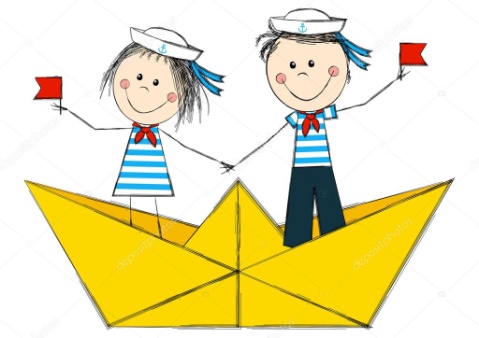 19. týden (3.1. – 6.1.)                                  Každý den 15 minut domácího čtení!! (z čítanky nebo vlastní knihy)Procvičujte, prosím, písmena, která ještě dělají vašemu dítěti potížeTrénujte čtení krátkých slov (3 – 4 písmena) bez hláskování.ČESKÝ JAZYKPísmena – str. 62 - 64Čtení – str. 31 - 32Písanka – str. 1 - 3Pracovní listy – str. 26 - 27Četba krátkých slov bez hláskováníČetba krátkých příběhůDoplňování slov do větPráce s textemMalá tiskací písmenaUvolňovací cviky před psacím písmemČtu krátká slova bez hláskování.ČESKÝ JAZYKPísmena – str. 62 - 64Čtení – str. 31 - 32Písanka – str. 1 - 3Pracovní listy – str. 26 - 27Četba krátkých slov bez hláskováníČetba krátkých příběhůDoplňování slov do větPráce s textemMalá tiskací písmenaUvolňovací cviky před psacím písmemRozumím přečtenému textu a umím s ním dál pracovat.ČESKÝ JAZYKPísmena – str. 62 - 64Čtení – str. 31 - 32Písanka – str. 1 - 3Pracovní listy – str. 26 - 27Četba krátkých slov bez hláskováníČetba krátkých příběhůDoplňování slov do větPráce s textemMalá tiskací písmenaUvolňovací cviky před psacím písmemDokážu přiřadit malá tiskací písmena k velkým tiskacím.ČESKÝ JAZYKPísmena – str. 62 - 64Čtení – str. 31 - 32Písanka – str. 1 - 3Pracovní listy – str. 26 - 27Četba krátkých slov bez hláskováníČetba krátkých příběhůDoplňování slov do větPráce s textemMalá tiskací písmenaUvolňovací cviky před psacím písmemDopíšu slova do vět.ČESKÝ JAZYKPísmena – str. 62 - 64Čtení – str. 31 - 32Písanka – str. 1 - 3Pracovní listy – str. 26 - 27Četba krátkých slov bez hláskováníČetba krátkých příběhůDoplňování slov do větPráce s textemMalá tiskací písmenaUvolňovací cviky před psacím písmemNapíšu samostatně větu podle svých myšlenek.ČESKÝ JAZYKPísmena – str. 62 - 64Čtení – str. 31 - 32Písanka – str. 1 - 3Pracovní listy – str. 26 - 27Četba krátkých slov bez hláskováníČetba krátkých příběhůDoplňování slov do větPráce s textemMalá tiskací písmenaUvolňovací cviky před psacím písmemDodržuji zásady správného psaní.MATEMATIKAMatematika - str. 55Sčítání a odčítáníSlovní úlohyKrokování a zápisRozdělování číselNeposediVyřeším slovní úlohu.MATEMATIKAMatematika - str. 55Sčítání a odčítáníSlovní úlohyKrokování a zápisRozdělování číselNeposediPočítám příklady do 12.MATEMATIKAMatematika - str. 55Sčítání a odčítáníSlovní úlohyKrokování a zápisRozdělování číselNeposediSprávně rozdělím číslo.MATEMATIKAMatematika - str. 55Sčítání a odčítáníSlovní úlohyKrokování a zápisRozdělování číselNeposediZapíšu příklad na krokování.PRVOUKAPrvouka – str. 32Zima – opakováníDny v týdnuZnám všechny základní informace o zimě.PRVOUKAPrvouka – str. 32Zima – opakováníDny v týdnuUmím vyjmenovat a seřadit dny v týdnu.CHOVÁNÍMluví jen jeden.Vyslechnu názor ostatních a nechám je domluvit.PONDĚLÍÚTERÝSTŘEDAČTVRTEKPÁTEKČJ Čtení – str. 31Písmena – str. 62ČJPísanka – str. 1 - 2Čtení – str. 31Pracovní listy – str. 26ČJČtení – str. 32Písanka – str. 3Písmena – str. 63 - 64MStr. 57 - 58PRV – str. 32M – str. 56 HV – str. 26; 27/4ČJČtení – str. 32Pracovní listy – str. 27